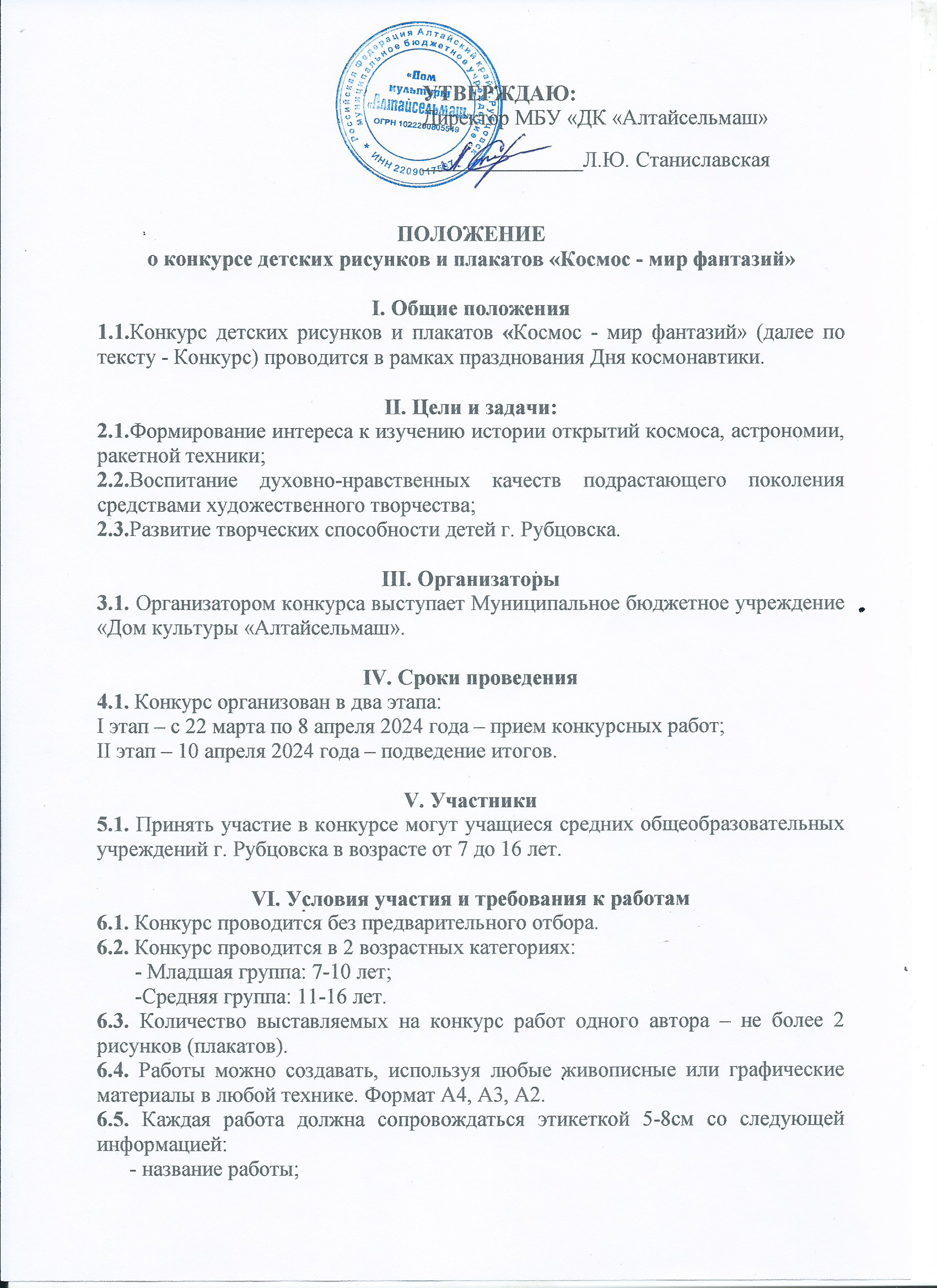 - фамилия, имя, отчество автора (полностью);      - возраст, класс;      - место учебы;      - телефон автора работы.6.6. Конкурсные работы принимаются в МБУ «ДК «Алтайсельмаш» по адресу: г. Рубцовск, пр. Ленина, 190,  каб. 305.6.7. Работы, представленные на конкурс, не возвращаются. 6.8. Организаторы получают право на использование работ без уведомления автора для организации выставок, создания печатной продукции, размещения на веб-сайтах организаторов, публикации в прессе.VII. Критерии оценки7.1. Соответствие заявленной теме Конкурса.7.2. Оригинальность, нестандартность исполнения.7.3. Использование различных приемов и технологий при выполнении работы.7.4. Соответствие требованиям настоящего положения.VIII. Определение победителей и награждение8.1. Авторы лучших работ будут награждены дипломами.IX. Информирование о ходе конкурса9.1. Информация о конкурсе и ходе его проведения размещена на сайте www.dkasm.ru и в социальных сетях https://vk.com/dkasm;https://оk.ru/dkasm.Координатор конкурса: Пушкарева Екатерина Алексеевна – методист ДК «Алтайсельмаш». Телефон для справок: 8 (963) 539-14-05.